Kişisel Bilgiler:Adınız Soyadınız 	 :Biriminiz		:Anket SorularıMEMNUNİYET DÜZEYİMEMNUNİYET DÜZEYİMEMNUNİYET DÜZEYİMEMNUNİYET DÜZEYİMEMNUNİYET DÜZEYİMEMNUNİYET DÜZEYİAnket SorularıÇok MemnunumMemnunumKararsızımMemnun DeğilimHiç Memnun DeğilimFikrim YokÜniversitemizin kurumsallaşma anlayışındanYönetimce (Üniversite, Fakülte, Enstitü, Meslek Yüksekokulu, Bölüm, ABD) alınan kararlara akademisyenlerin katılımının sağlanmasındanKurul (Fakülte, Enstitü, Bölüm, ABD) kararlarının şeffaf ve açıklanabilir olmasındanÜniversitemiz Senatosu ve Yönetim Kurulu kararlarının şeffaf ve açıklanabilir olmasındanÜniversitemizdeki akademik yükseltme ölçütlerindenÜniversitemizde idari görevi bulunan öğretim elemanlarınca yapılan işlerin, yetki-sorumluluk dengesindenBirimimizdeki akademik kadro sayısının yeterli olmasındanÜniversitemizdeki idari ve destek personel sayısının yeterli olmasıÜniversitemizdeki idari ve destek personel niteliğinin yeterli olmasıLisans/Önlisans programlarına kayıt olan öğrenci niteliğindenLisansüstü programlarımıza gelen öğrencilerin niteliğindenBölüm/Anabilim Dalımızdaki öğretim elemanlarının akademik yeterliliklerindenYabancı Uyruklu öğrencilerin niteliğindenÜniversitemizde araştırma yapmaya yeterli zaman ayırabilme olanağının bulunmasıÜniversitemizde araştırma laboratuvarlarının yeterli olmasıÜniversitemizde araştırma için internetten sağlanan veri tabanlarının yeterli olmasıÜniversitemizde kitap alımlarının yeterli olmasıÜniversitemizde dergi aboneliklerinin yeterli olmasıBAP fonunun yeterli olmasıÖğrenci işleri hizmetlerindenTemizlik hizmetlerindenYapım-onarım hizmetlerindenYemekhane/kafeterya/kantin hizmetlerinin yeterli olmasıAkademik personel odalarının yeterli olmasıAkademik personel odalarının ısınma/soğutma/aydınlatma açısından yeterli olmasıDersliklerin sayı ve fiziksel koşullarının yeterli olmasıÜniversitemizin Sivil Toplum Kuruluşlarıyla olan ilişkilerinin yeterli olmasıÜniversitemizin Sanayi Kuruluşlarıyla olan ilişkilerinin yeterli olmasıÜniversitemizin yenileşme ve değişme çabalarının yeterli olmasıÜniversitemizin sosyal sorumluluk ile ilgili faaliyetlerinin yeterli olmasıGENEL MEMNUNİYETGENEL MEMNUNİYETGENEL MEMNUNİYETGENEL MEMNUNİYETGENEL MEMNUNİYETGENEL MEMNUNİYET1. Üniversitemiz ile ilgili genel memnuniyet düzeyiniz nedir?Çok yüksekYüksekKararsızımDüşükÇok Düşük1. Üniversitemiz ile ilgili genel memnuniyet düzeyiniz nedir?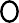 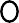 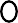 2. Üniversitemizin beklentilerinizi karşılama düzeyi nedir?Çok yüksekYüksekKararsızımDüşükÇok Düşük2. Üniversitemizin beklentilerinizi karşılama düzeyi nedir?3. Çalışma hayatınızı devam ettirmek için üniversitemizi tekrar tercih eder miydiniz?Kesinlikle tercih ederimTercih ederimKararsızımTercih etmemKesinlikle tercih etmem3. Çalışma hayatınızı devam ettirmek için üniversitemizi tekrar tercih eder miydiniz?4. Kendinizi üniversitenin bir parçası olarak görüyor musunuz?Kesinlikle görüyorumGörüyorumKararsızımGörmüyorumKesinlikle görmüyorum4. Kendinizi üniversitenin bir parçası olarak görüyor musunuz?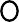 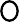 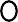 5. Üniversitemizi başka personele tavsiye eder misiniz?Kesinlikle tavsiye ederimTavsiye ederimKararsızımTavsiye etmemKesinlikle tavsiye etmem5. Üniversitemizi başka personele tavsiye eder misiniz?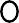 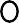 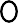 